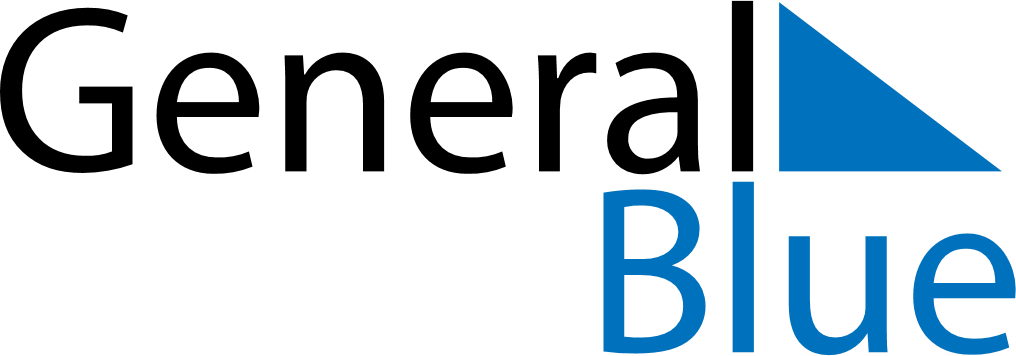 June 2021June 2021June 2021CuracaoCuracaoMondayTuesdayWednesdayThursdayFridaySaturdaySunday123456Father’s Day789101112131415161718192021222324252627282930